DEPARTMENT OF HEALTH SERVICES	STATE OF Division of Medicaid Services	DHS 107.13(2), Wis. Admin. CodeF-11088 (07/2012)FORWARDHEALTHPRIOR AUTHORIZATION / HEALTH AND BEHAVIOR INTERVENTION ATTACHMENT (PA/HBA)Providers may submit the completed prior authorization (PA) request by fax to ForwardHealth at 608-221-8616 or by mail to: ForwardHealth, Prior Authorization, Suite 88, 313 Blettner Boulevard, Madison, WI 53784. Instructions: Type or print clearly. Before completing this form, read the Prior Authorization/Health and Behavior Intervention Attachment (PA/HBA) Completion Instructions, F-11088A.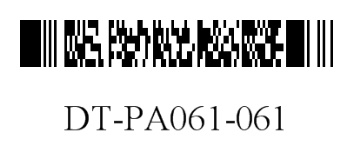 SECTION I — MEMBER INFORMATIONSECTION I — MEMBER INFORMATIONSECTION I — MEMBER INFORMATION1.  Name — Member (Last, First, Middle Initial)2.  Date of Birth — Member3.  Member Identification NumberSECTION II — PROVIDER INFORMATIONSECTION II — PROVIDER INFORMATIONSECTION II — PROVIDER INFORMATION4.  Name — Rendering Provider5.  Rendering Provider National Provider Identifier5.  Rendering Provider National Provider Identifier6.  Telephone Number — Rendering Provider7.  Credentials — Rendering Provider7.  Credentials — Rendering ProviderSECTION III — CLINICAL INFORMATIONSECTION III — CLINICAL INFORMATIONSECTION III — CLINICAL INFORMATION8.  Physical Health Diagnosis Related to the Need for Health and Behavior Interventions8.  Physical Health Diagnosis Related to the Need for Health and Behavior Interventions8.  Physical Health Diagnosis Related to the Need for Health and Behavior Interventions9.  Biopsychosocial Factors Related to the Member’s Physical Health Status9.  Biopsychosocial Factors Related to the Member’s Physical Health Status9.  Biopsychosocial Factors Related to the Member’s Physical Health Status10.  Treatment Modalities10.  Treatment Modalities10.  Treatment Modalities11.  Treatment Schedule11.  Treatment Schedule11.  Treatment Schedule12.  Member’s Measurable Goals of Treatment Modalities12.  Member’s Measurable Goals of Treatment Modalities12.  Member’s Measurable Goals of Treatment Modalities13.  Anticipated Duration of Treatment13.  Anticipated Duration of Treatment13.  Anticipated Duration of Treatment14.  SIGNATURE — Rendering Provider15.  Date Signed15.  Date Signed